XBRL US DQC Exposición Pública del 16º Conjunto de Reglas para Declarantes US GAAP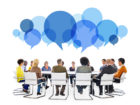 Publicado el jueves, 15 de julio de 2021XBRL US Data Quality Committee Exposición Pública del 16º Conjunto de Reglas para Los Declarantes GAAP de EE. UU.Shelly Wavrin de Toppan Merrill nombrada presidenta entrante del ComitéEl Comité de Calidad de Datos de XBRL US (DQC) ha publicado sus 16ésimo Conjunto de reglas para un período de revisión pública y comentarios de 45 días, que finaliza el 31 de agosto de 2021. Este último borrador del conjunto de reglas contiene ocho reglas específicas para los declarantes de US GAAP. Los 15ésimo El Conjunto de Reglas fue aprobado en la reunión de junio del Comité y tiene una fecha de vigencia del 1 de septiembre de 2021. Shelly Wavrin, Consultora Financiera Senior de Toppan Merrill, fue nombrada recientemente como la nueva presidenta para dirigir el DQC."Me complace poder trabajar con un grupo impulsado por la industria que está haciendo una diferencia importante en la calidad de los informes corporativos", señaló Wavrin, "Aliento a los emisores y agentes de archivo a involucrarse en la revisión de las reglas propuestas y proporcionarnos información para un mayor refinamiento".Hasta la fecha, seis reglas de DQC, que cubren cientos de conceptos de XBRL, se han incorporado a la Taxonomía de Reglas del Comité de Calidad de Datos (DQCRT) mantenida por la Junta de Normas de Contabilidad Financiera (FASB). El DQCRT está incluido en la publicación de la Taxonomía de Informes Financieros FASB US GAAP."El personal de FASB Taxonomy realiza una revisión diligente de las reglas de DQC antes de incluirlas en la taxonomía", señaló Louis Matherne, Desarrollador Jefe de Taxonomía de FASB, "Hemos incluido estas reglas de validación en la Taxonomía con el objetivo de mejorar la calidad de los datos al aumentar la exposición y el uso de las reglas de DQC por parte de los emisores. Tenemos la intención de agregar más reglas con cada nueva versión de taxonomía publicada por el FASB".Los 16ésimo El conjunto de reglas DQC contiene las siguientes reglas:Tablas de Estados Financieros Verificación cruzada dimensional. Marca situaciones en las que los valores dimensionales son inconsistentes con la suma informada de esos valores.Tablas de Estados Financieros Cálculo Verificación del Contexto Requerido. Comprueba los elementos secundarios que no se suman a una agregación notificada de esos elementos para un contexto necesario.Método de Equidad de Ingresos Antes de Impuestos. Comprueba que el elemento Renta antes de IRPF, Participación no controladora y Método de Inversiones patrimoniales, se utiliza correctamente.Referencia incorrecta del elemento de línea. Comprueba el uso adecuado de listas extensibles en el balance.Elementos de transición incorrectos utilizados. Marca el uso de ciertos elementos de partida que ya no deben utilizarse debido a cambios en las normas de contabilidad.Componentes del Patrimonio neto en el balance. Detecta situaciones en las que los ejes de capital/componentes de capital se utilizan incorrectamente en el balance.Componentes faltantes del eje de equidad. Verifica los hechos que se espera que se incluyan en el Eje de Componentes de Equidad.Desglose de los pasivos y activos de arrendamiento en todas las partidas del estado financiero. Comprueba cuándo los artículos de arrendamiento están presentes, pero no incluidos en la presentación.Las reglas DQC están disponibles gratuitamente para los emisores de US GAAP e IFRS para ayudar a validar sus presentaciones e identificar posibles errores. El uso de las reglas de DQC ayuda a los emisores a preparar finanzas XBRL consistentes y de alta calidad, al proporcionar verificaciones automatizadas que prueban los estados financieros con formato XBRL antes de la presentación de la SEC. El DQC se financia a través del XBRL US Center for Data Quality.Los emisores que utilizan las reglas de libre disponibilidad pueden encontrar y corregir errores, para garantizar que los reguladores e inversores reciban datos de buena calidad y la visión más precisa de la salud financiera corporativa. Se alienta a los declarantes, proveedores de datos, inversores, contadores y proveedores de herramientas de preparación a revisar y comentar las reglas propuestas. Acceda a la revisión pública de DQC Rule Set 16: https://xbrl.us/data-quality/rules-guidance/public-review/El DQC llevará a cabo un seminario web el 4 de agosto para explicar el nuevo borrador de las reglas y revisar el impacto de las reglas en la calidad de los datos informados a través del programa sec. Regístrese para el seminario web gratuito: https://xbrl.us/events/210804/La solicitud XBRL US Filing Results & Quality Checks permite a los declarantes de la SEC u otras partes interesadas verificar las presentaciones de EDGAR para detectar errores DQC para cualquier empresa aquí: https://xbrl.us/data-quality/filing-results/Las representaciones gráficas del recuento histórico de errores DQC, categorizados por tipo de regla, se pueden ver aquí: https://xbrl.us/data-quality/filing-results/dqc-results/Los declarantes tienen acceso inmediato a todas las reglas finales aprobadas, así como a las 16ésimo Conjunto de reglas en revisión pública para que puedan verificar sus presentaciones antes de la presentación de la SEC. Hay varias opciones disponibles para los declarantes:A través de un software que ha sido certificado para ejecutarse con el conjunto de reglas: https://xbrl.us/certificationA través de la herramienta de comprobación XBRL US: https://xbrl.us/checkAl descargar las Reglas aprobadas y usarlas con Arelle, la versión de código abierto del EDGAR Renderer/Previewer de la SEC: https://xbrl.us/dqc-releasesPara acceder a las reglas y orientaciones aprobadas, vaya a: https://xbrl.us/rules-guidanceEntre los miembros del XBRL US Center for Data Quality se encuentran Altova,el American Institute of CPAs (AICPA), Broadridge Financial Solutions, Inc., Certent, una empresa de software de insightsoftware, DataTracks, Donnelley Financial Solutions (DFIN), P3 Data Systems, RDG Filings, Toppan Merrilly Workiva, Inc.Para obtener más información sobre el Comité de Calidad de Datos de XBRL US y el Centro de Calidad de Datos, visite: http://xbrl.us/data-quality